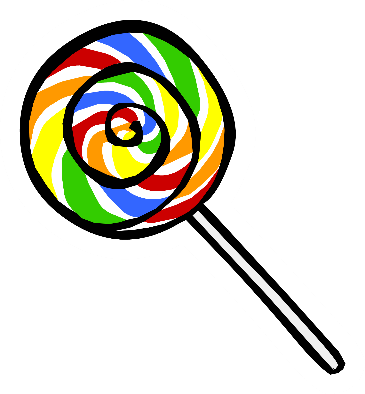 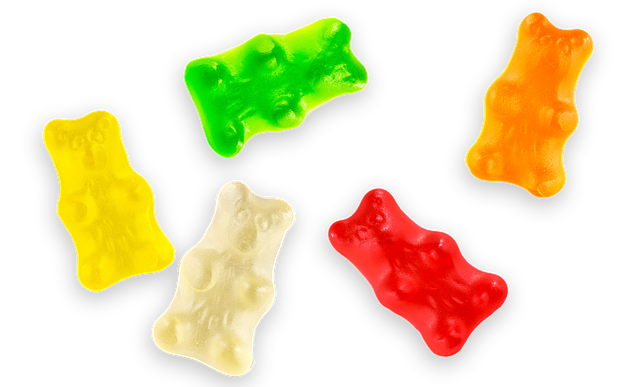 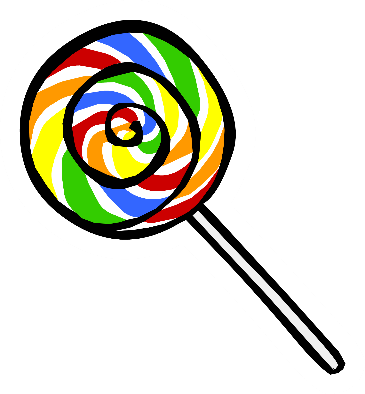 25                           5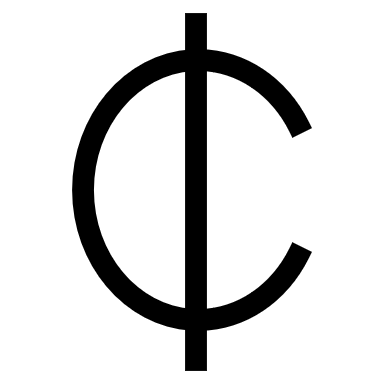 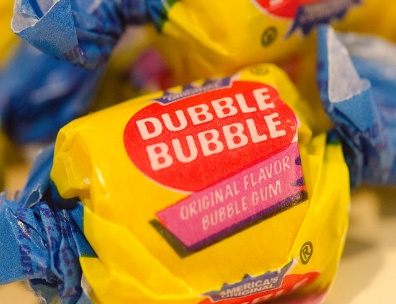 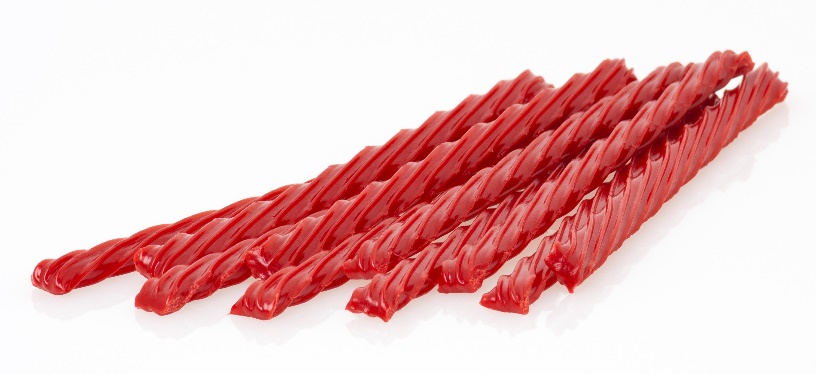 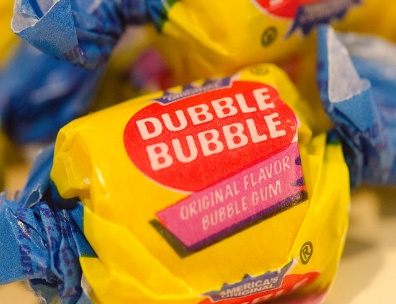 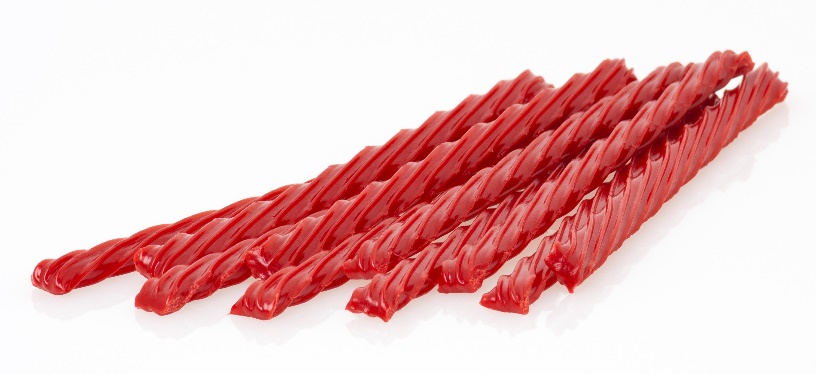 5                        15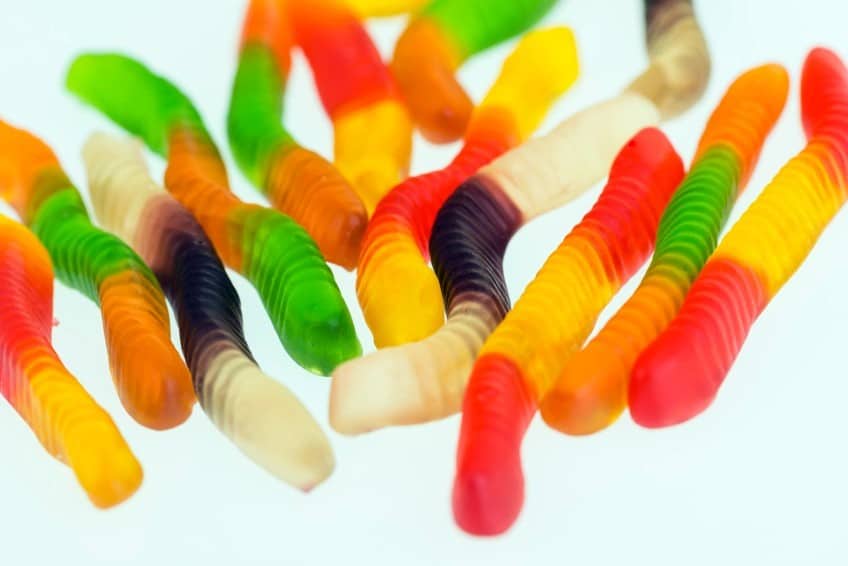 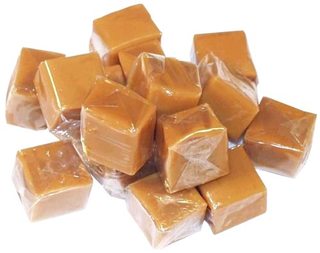 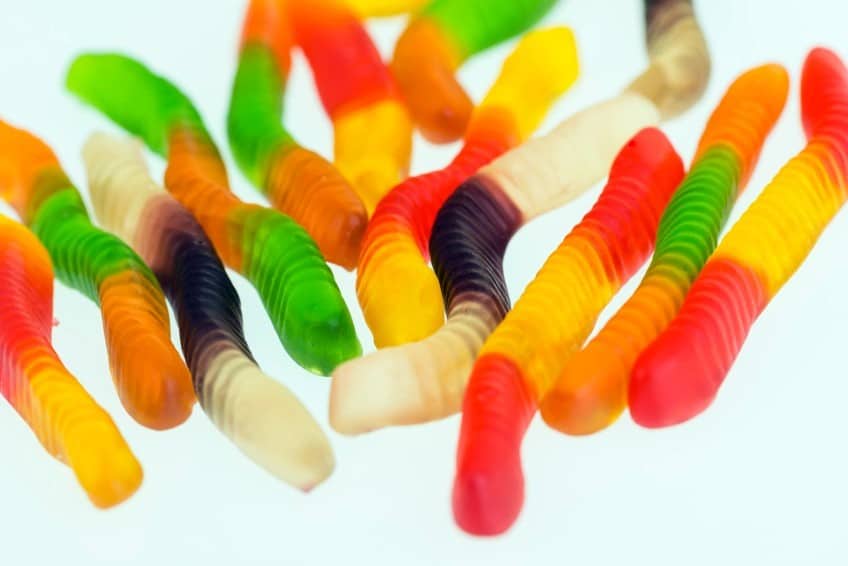 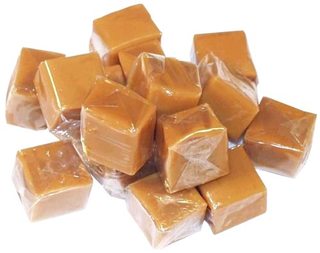 10                           50 